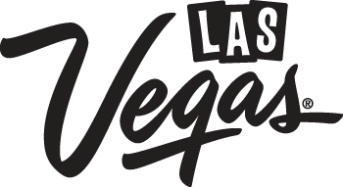 WEDDINGS 
Las Vegas is known as much for its weddings as it is for its casinos. With more than 80,000 marriage licenses issued annually, Las Vegas is recognized as the “Wedding Capital of the World.” Whether it's eloping on a secret rendezvous, or planning an elaborate ceremony for hundreds of your family and friends, there is no place quite like Las Vegas to make it official. Part of the allure of getting married in Las Vegas is that it offers the ultimate freedom of choice, ranging from Elvis presiding over a 24-hour, drive-through chapel to a lavish soirée at one of the world's premier resorts. Additionally, Las Vegas has minimal requirements and no waiting period, making "quickie" weddings an attractive possibility.Chapels and VenuesNearly every major casino resort in Las Vegas has its own unique wedding chapel, offering simple celebrations and elaborate affairs for brides and grooms of every taste and budget.Wynn Las Vegas recently unveiled its new design inside The Wedding Salon, taking inspiration from an antique sterling silver box made by Buccelatti, with a crème duchesse satin lining. It features three elegant wedding locations, including indoor venues and a beautifully designed outdoor spaces for wedding ceremonies or vow renewals.Home to two wedding chapels and several outdoor locations, Bellagio offers intimate settings for couples looking for romance and beauty. Terrazza Di Sogno, “The Terrace of Dreams,” is a popular choice and provides a stunning view of The Fountains of Bellagio and its surrounding Tuscan landscape. Wedding planners will time the famous water show to begin as the couple embraces for their long-awaited first kiss.Seal your love above Las Vegas inside the exclusive Suite 3678 at The Cosmopolitan of Las Vegas. Purposefully designed without the traditional aisle and ceremony seating, guests stand in awe as vows are exchanged either in-suite or on the private wraparound terrace overlooking the heart of Las Vegas Boulevard. Couples can also opt for a ceremony inside The Chelsea, an abandoned glass factory turned working theater that provides a stunning combination of industrial grit and artistic glamour.Become husband and wife atop the High Roller at The LINQ Promenade. The tallest observation wheel in the world offers stunning views of the destination for the lucky couple and 38 guests. The High Roller is also great for a wedding reception, offering open bar inside a private cabin.From intimate weddings to a grand affair, Caesars Palace offers multiple venues for marriages and vow renewals. One of the largest chapels on the Strip, holding 196 guests, can be found in the Augustus Tower. The property also has two outdoor locations, the Venus and Juno Gardens.Four Seasons is a non-gaming, luxury hotel on the Strip and offers several outdoor spaces that will make any ceremony memorable. Intimate outdoor ceremonies are booked on the Fountain Terrace, while the hotel’s private pool and PRESS patio can also be rented for weddings and receptions. The property’s Grand Staircase has become an iconic backdrop for wedding photos.The recently renovated Wedding Chapel at ARIA Resort & Casino features just one chapel to ensure exclusivity to the special couple and their guests. This venue combines sleek and modern design with lavish décor for an elegant and sophisticated experience.Everlasting love can be sealed with a kiss at MGM Grand Hotel & Casino. Professional wedding planners help couples take a step back in time for a vintage wedding, complete with hair, makeup and dramatic lighting to mimic the ambiance of the 1940s. Those looking for an unparalleled intimate setting should consider Joël Robuchon’s Parisian Terrace. This package includes a private dining room where the wedding festivities continue with a five-course dinner menu.
 
Wedding planners at The Venetian Las Vegas are seeing several new trends this year, including the request for a soft, elegant ceremony with antique roses, pearls and stem broaches along with hand-tied bouquets. The property offers two tranquil locations for the perfect outdoor wedding reception. Both the Venezia Courtyard and Wedding Terrace offer lush greenery and serene fountains for the perfect romantic oasis.
 
Say “je t’aime” atop the Eiffel Tower at Paris Las Vegas. This imitate ceremony includes the couple and their 12 closest friends and family, 460 feet above the Las Vegas Strip on the tower’s observation deck. Couples can also select a guitarist or violinist to accompany their special day.
 
Brides looking to make a statement on their wedding day should consider the volcano package at The Mirage Hotel & Casino. Daytime weddings offer a serene tropical setting, while evening weddings bring the heat as vows are exchanged overlooking the erupting volcano and cascading waterfall. For the thrill-seekers, imagine taking the plunge at 67 miles-per-hour, while riding the coaster at New York-New York Hotel & Casino. Invite 16 family and friends to enjoy the ride of a lifetime. Other unforgettable backdrops include Mandalay Bay Beach and Shark Reef Aquarium at Mandalay Bay Resort and Casino.
 
At Tropicana Las Vegas, couples are offered a tropical yet modern feel inside the resort’s wedding chapel. Guests are taken to paradise with its white plantation shutters, stylish palms and dark wooden chairs. For a more unique option, couples can choose “The Raiding the Rock Vault Wedding Ceremony” in which they are wed by ‘80s icon and former frontman of Quiet Riot and Rough Cutt, Paul Shortino.
 
Take a short drive from the Strip and you’ll find 54 acres of lush gardens, waterfalls and streams at The JW Marriott Las Vegas Resort & Spa. The property boasts five formal wedding locations, both indoor and outdoor. Once the ceremony has been sealed with a kiss, guests can celebrate in one of eight reception venues. These all-inclusive wedding packages also come with a restaurant discount for rehearsal dinners.Station Casinos offers engaged couples two amazing options to celebrate their union. CHERRY at Red Rock Resort is the prime location, located off the casino floor with access to a private pool area. This former club has been transformed into an event space, with the perfect lighting and sound system; it even includes a DJ booth. The Wedding Suite at Green Valley Ranch boasts the backdrop for couples who want to enjoy the Las Vegas skyline during their vows.The first traveling pop-up wedding company in the United States, Downtown Las Vegas’ Flora Pop is a delightful and easy way to “get hitched.” Pick the place and Flora Pop will send “The Teardrop,” a built-by-hand mobile chapel modeled after a 1950s Kenskill trailer complete with a neon sign reading “SURE” and flowers all around that can meet you anywhere you wish.A Special Memory Wedding Chapel, located in Downtown Las Vegas, features the world-famous drive-thru window for "quickie" weddings. Ceremonies presided over by Elvis impersonators are available upon request. This chapel also offers traditional weddings and exciting adventure weddings at nearby scenic locations. Voted "The Best Wedding Chapel in Las Vegas," by the Las Vegas Review-Journal readers’ poll and “Best of Weddings” by The Knot, Chapel of the Flowers has made dreams come true for more than 50 years. With three chapels to choose from, Chapel of the Flowers specializes in vow renewals and customizable traditional wedding ceremonies.Home of the original Elvis ceremony and right on Las Vegas Boulevard, Graceland Wedding Chapel has helped many celebrities tie the knot, including Jon Bon Jovi, Billy Ray Cyrus, Jay Leno, Johnny Depp and Salma Hayek. Featuring traditional or Elvis-themed weddings, Graceland offers a quaint and unique wedding chapel with more than 50 years of history, stellar service and affordable packages.The Las Vegas Wedding Wagon comes to you to say “I do.” This wedding and renewal service helps couples plan their vows at a variety of Las Vegas locations, including the Welcome Sign and Fremont Street.Since opening in 1942, Little Church of the West has become a legendary spot to say “I do.” Betty Grable, Judy Garland, Mickey Rooney, Dudley Moore, Cindy Crawford and Richard Gere and many others have exchanged vows there. Listed on the National Registry of Historical Places, The Little Church of the West was originally built as part of the Last Frontier Hotel but has since been moved three times and still maintains its original integrity.A Little White Wedding Chapel, known around the world as one of the most famous places to get married, has been the site of numerous celebrity weddings, including Frank Sinatra and Mia Farrow, Bruce Willis and Demi Moore, Sarah Michelle Gellar and Freddie Prinze Jr. and Michael Jordan.The mission of Vegas Weddings is to surpass every couple’s expectations, regardless of their budget. Since opening in 2001, Vegas Weddings offers convenient, hassle-free, affordable, yet elegant weddings. From traditional chapel weddings to Valley of Fire or Lake Mead Cruise packages, Vegas Weddings offers something for everyone.Viva Las Vegas Weddings specializes in themed and fantasy weddings, including gothic, Egyptian and even a beach party. From the Fairy Tale Wedding Package to the Blue Hawaii or Pink Cadillac Wedding with Elvis, any bride can create her ideal day.The Smith Center hosts some of the greatest acts in performing arts and wedding masterpieces. Ceremonies can take place in one of the complex’s seven art deco style locations, from the Grand Lobby to the Troesh Studio Theatre. For an over-the-top ceremony, the Carillion tower is the place to say “I do” as 47 bells ring during that special kiss.Gay Chapel of Las Vegas – Open for more than 16 years and the only gay owned and operated wedding chapel in Las Vegas, the Gay Chapel of Las Vegas offers a wide selection of commitment ceremonies, weddings, themed weddings and vow renewals for couples from all walks of life. The chapel specializes in weddings that are custom fit for each couple and their desires.Fun Facts:Most popular wedding days in Las Vegas are Valentine's Day, New Year's Eve and dates with repeating numbers (for example, 10/10/10, 11/11/11, 12/12/12).  One of the most popular wedding dates of all time, 7/07/07, was a big day in Las Vegas due to its implied luckiness (it's the ultimate jackpot!) and the fact that it landed on a Saturday. 02/14/09 - 1,796 Marriages were performed02/14/10 - 1,239 Marriages were performed07/07/07 -  4,450 Marriages were performed10/10/10 - 3,090 Marriages were performed11/11/11 – 3,024 Marriages were performedRequirementsProof of age (driver's license, passport or birth certificate)Must have a social security number; foreigners who exchange wedding vows in the U.S. may need additional or special documentation to guarantee the marriage is recognized in their countryParental consent and court order (if under the age of 16)No blood testNo waiting periodFeesMarriage License/Clark County License Bureau: $77License BureausClark County Marriage License BureauAddress: 201 E. Clark Avenue
Main number: 702-671-0600
Web site: www.co.clark.nv.us/clerk/marriage_information.htm
Hours: 8 a.m. to midnight dailyLaughlin, Nev. Marriage License BureauAddress:  101 Civic Way
Main number: 702-671-0500
Hours: Thursday - Saturday: 10:30 a.m. - 5 p.m., Closed on holidays